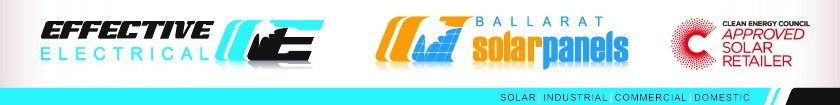 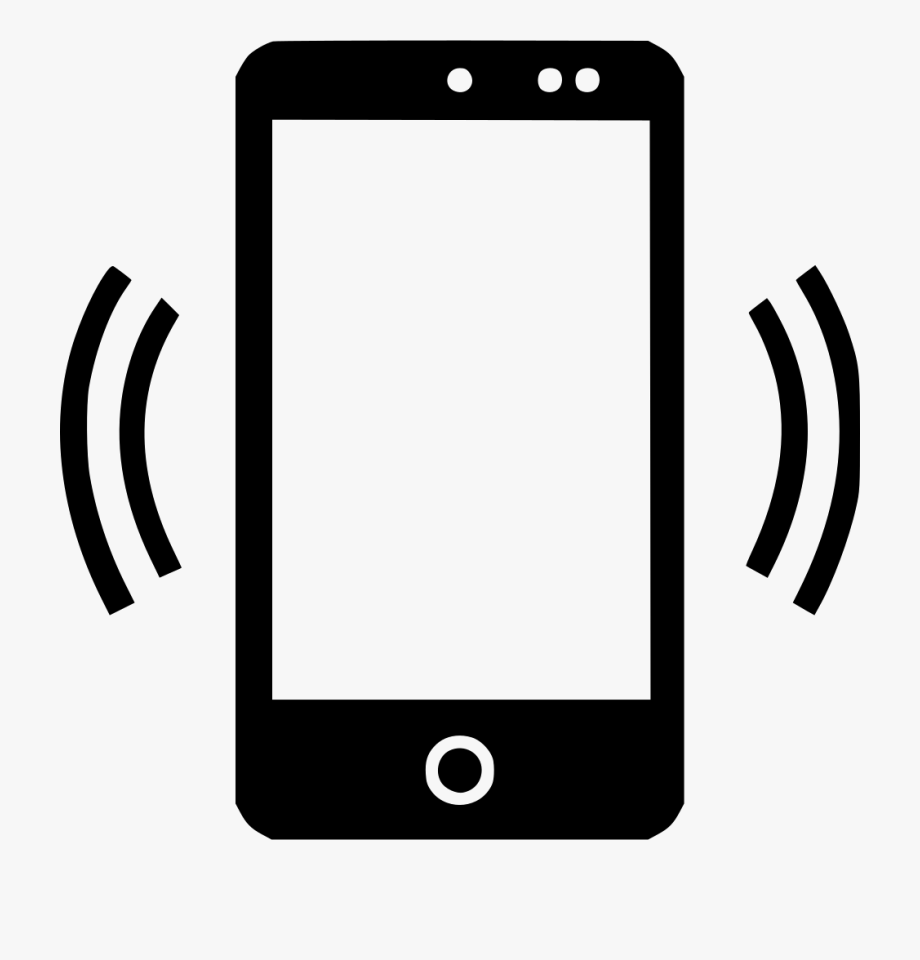 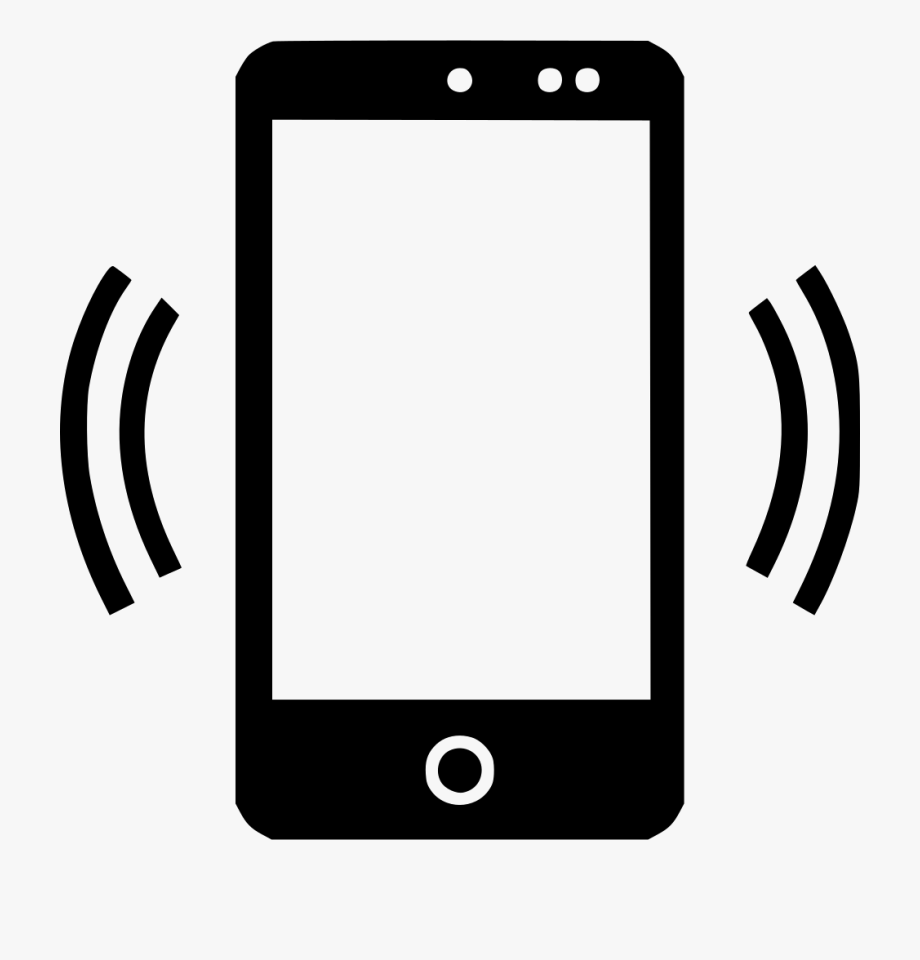 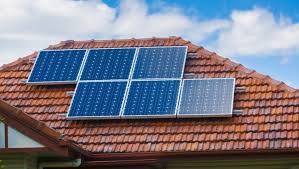 Electronic Proposal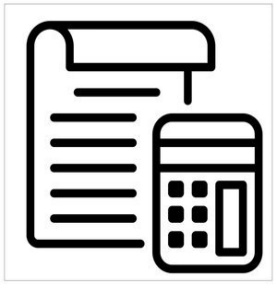  Your solar proposal can be prepared without the need for a site visit.		One of our friendly sales team will call you to discuss your energy consumption and power requirements.Our Sales Team will require specific information from you such as your Electricity bill, and may require photographs of your switchboard, meter and various photographs of your home (from ground level) of your roof.We will use this information in conjunction with satellite imaging (Near Maps) to assess your home for solar and will provide a solar proposal via email. Once you have the proposal we will call you and run through the proposal and answer any questions you may have. Contact us on 03 5339 8087 or office@effectiveelectrical.com.auCovid-19 Protocol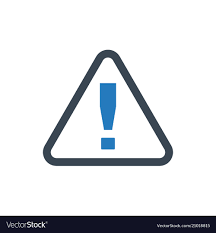 To ensure the safety of our team we would ask customers to notify us prior to installation if anyone in the household is sick or currently in isolation or quarantine so we can reschedule your installation.Contact 03 5339 8087 or office@effectiveelectrical.com.auThe Care and Safety of our Customers and our Team is Paramount to Effective Electrical/Ballarat Solar Panels